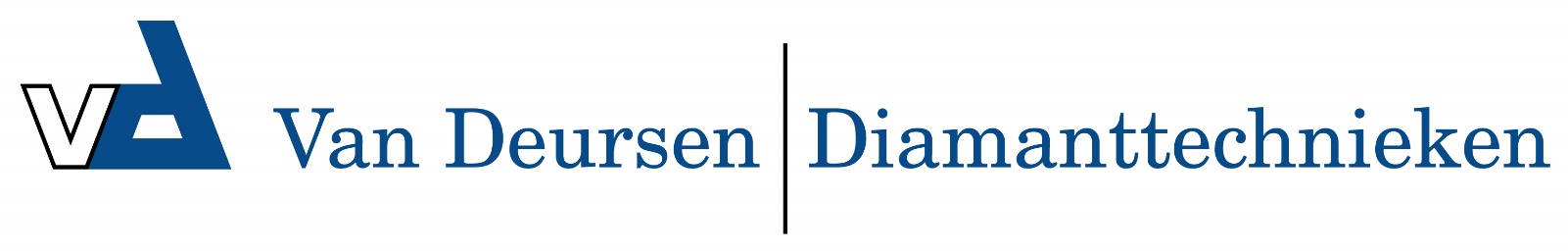 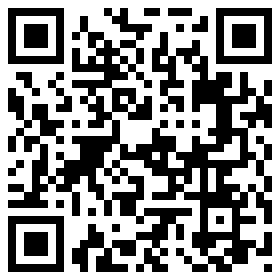 5521020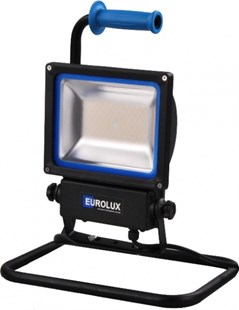 Bouwlamp LED 30 Wattklasse II - 5 meter snoer
op vast statiefLED bouwlamp klasse II voorzien van een SMD LED 30W, zwarte behuizing met gematteerd glas, 5 meter kabel H07RN-F 2x1mm², verstelbaar d.m.v. kartelknoppen, gemonteerd op vast statief. Technische gegevens:Artikelnummer55.210.20EAN code8713265047254MerkEuroluxSpanning230 VoltKabel5 meterKabelsoortH07RN-F (neopreen)Aders/doorsnede2 x 1,0 mm²LichtbronSMD LED 30WKleurzwartBeschermklasseII (dubbel geïsoleerd)BeschermingsgraadIP 65KeurCELumen2850Lichttemperatuur3200 KStandaardHFS vaste standaard